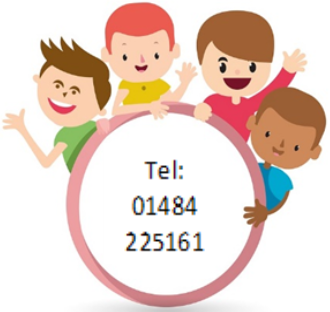 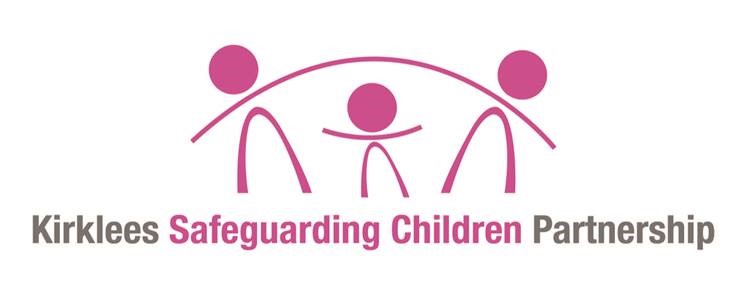 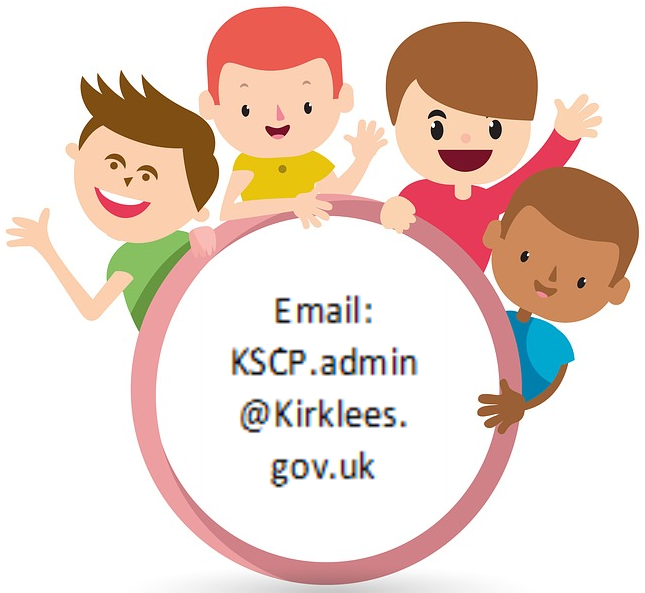 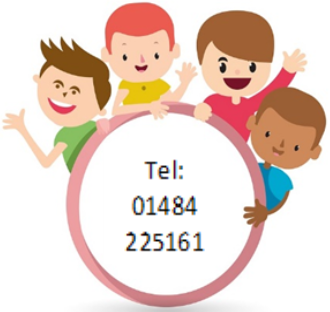 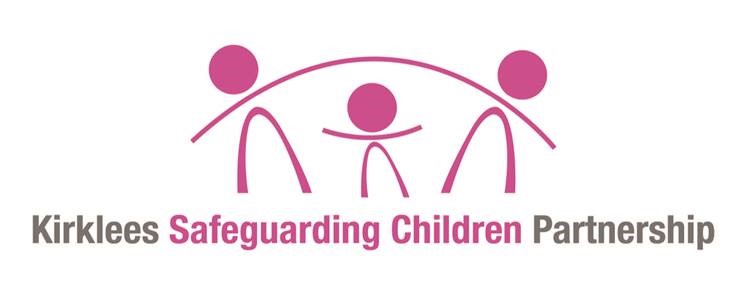 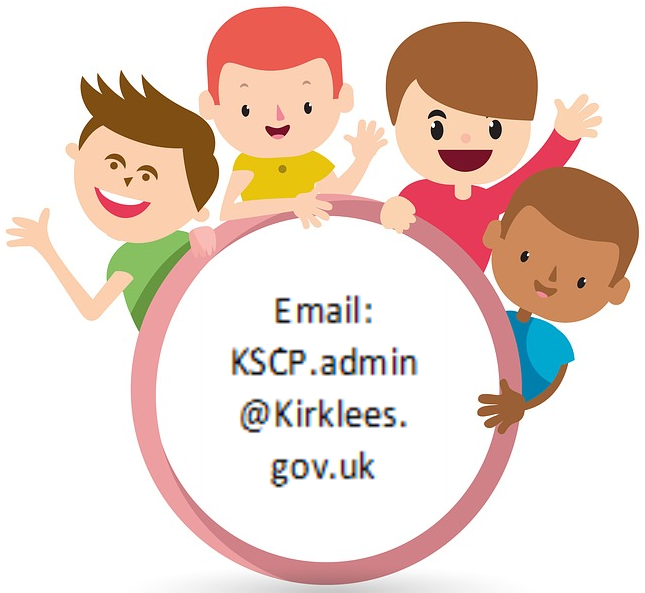 A 
Early Support overview and strategyA Early Support overview and strategy   B 
Early support referral and assessment processA 
Early Support overview and strategyB Early Support referral and assessment process B 
Early support referral and assessment processC 
Early support Panel guidanceC Early support Panel guidanceD  Early Support pathway flowchartC 
Early support Panel guidanceD Early Support pathway flowchartD  Early Support pathway flowchartE 
Membership and TOR for Early Support PanelE Membership and TOR for Early Support PanelF 
Panel agenda pro forma E 
Membership and TOR for Early Support PanelF Panel agenda pro formaF 
Panel agenda pro forma 